ТИПИЧНЫЕ ОШИБКИ ПРИ ПОДАЧЕ ДОКУМЕНТОВ 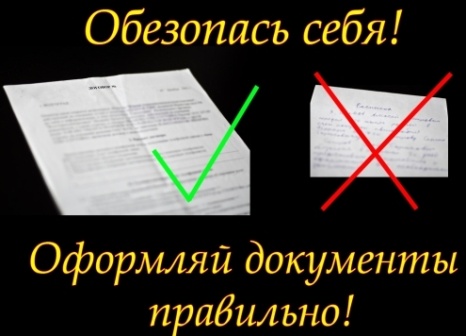 Для того, чтобы  заявителям при обращении за оказанием государственных услуг, не сталкнуться с ситуацией, когда необходимо будет исправлять уже представленные документы либо  доносить дополнительные документы, следует  обратиться за консультацией к юристам, к специалистам   многофункционального центра или филиала кадастровой палаты, вопросы можно задать и в ходе проведения Росреестром «прямых телефонных линий».Кроме того, на портале Росреестра работает сервис «Жизненные ситуации», который позволяет заявителю в удобной и наглядной форме получить исчерпывающий набор сведений о действиях в конкретной ситуации сделок с недвижимостью. Так, чтобы получить консультацию, необходимо выбрать интересующий по виду объект, например: жилой дом, квартира, земельный участок, комната, далее операцию с ним – дарение, купля-продажа, кадастровый учет, аренда и прочее, ответить на несколько вопросов анкеты, после чего будет получен перечень документов, необходимых в конкретной ситуации, а также размер пошлины и максимальный срок получения услуги.Поэтому еще до обращения в Росреестр любое заинтересованное лицо может самостоятельно узнать, какие документы нужно подготовить, собрать, оценить полноту имеющегося комплекта документов.Рассмотрим наиболее типичные ошибки, допускаемые заявителями при предоставлении документов в регистрирующий орган, которые приводят к приостановлению учетно-регистрационных действий: Несоответствие подлинников представляемых документов и их копий;Ошибки в персональных данных субъекта права (заявителя) как в заявлениях, так и в иных документах (в том числе и правоустанавливающих);Ошибки в описании объектов недвижимости;Несоответствие объекта недвижимости, указанного в заявлении, правоустанавливающим документам;Представление недействительного паспорта, удостоверяющего личность заявителя;Представление документов, в которых отсутствуют подписи надлежащих лиц,  печати;Неверные указания в заявлениях кадастровых номеров объектов;Неверные указания в заявлениях цели обращения, заявления не соответствуют установленной форме;Несоответствие размера доли в праве в заявлениях правоустанавливающим документам;Непредставление доверенности на подписание договоров;Отсутствие в представленной доверенности необходимых полномочий;Объект недвижимого имущества, с заявлением о государственной регистрации права на который обращается заявитель, не поставлен на кадастровый учет;В случаях необходимой одновременной процедуры государственного кадастрового учета и государственной регистрации прав на объект (например, при создании (образовании) объекта недвижимости) заявителем подано только заявление  о государственном кадастровом учете или о государственной регистрации права;Технический или межевой план не соответствуют требованиям законодательства;Отчуждение здания, строения, сооружения, находящихся на земельном участке и принадлежащих одному лицу, проводится без отчуждения такого земельного участка,Договоры, которые в силу закона требуют нотариального удоствоерения, составлены в простой письменной форме.Государственная пошлина за государственную регистрацию прав уплачена ненадлежащим лицом (не заявителем) либо уплачена в меньшем размере, чем установлено Налоговым кодексом РФ.Таким образом, надлежащим образом оформленные документы, которые будут соответствовать установленным действующим законодательством требованиям, позволят избежать проблем при обращении за государственной услугой по кадастровому учету и регистрациии прав.Междуреченский отделУправления Росреестра по Кемеровской области-Кузбассу.